

#AgorAllan2023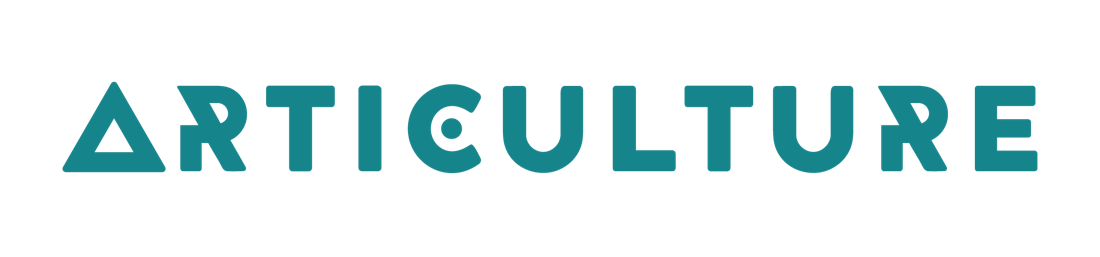 Cyfleoedd i artistiaid greu a theithio celfyddydau awyr agored newydd yng NghymruCanllawiau Ymgeisio Mae hwn yn ganllaw sy'n disgrifio pa fath o berson rydym yn chwilio amdano. Mae hefyd yn ateb cwestiynau efallai sydd gennych.Pwy ydym ni: Mae gan Gonsortiwm Celfyddydau Awyr Agored Cymru 11 o bartneriaid sy'n lleoliadau a gwyliau ar draws Cymru. Gall pob comisiwn gael ei archebu ar gyfer isafswm o 6 sioe a hyd at 12 sioe yn 2023.Rydym yn chwilio'n arbennig am geisiadau gan:y gymuned anabl B/Byddareisiau creu gwaith a ddatblygwyd ac a grëwyd drwy'r Gymraeg yn unigyn artist sy'n byw yng Nghymru a bod gennych syniad am berfformiad neu brosiect celfyddydau awyr agoredPwy all wneud cais?Gallwch wneud cais fel prif artist os ydych yn byw yng Nghymru. Dylech ddweud wrthym gyda phwy yr hoffech weithio ac a ydynt o Gymru, y DU neu dramor Gallwch wneud cais os ydych yn B/byddar neu Anabl ac yn byw yng Nghymru.Gallwch wneud cais os ydych eisiau gwneud eich gwaith yn Gymraeg ac yn byw yng Nghymru.DylechAllu gweithio'n gyfreithlon yn y DUCael neu â'r gallu i gael yr yswiriant priodol.Dylai Eich Syniad Gael ei gynnal yn yr awyr agoredBod yn rhywbeth y mae pobl yn gallu ei wylio a /neu gymryd rhan ynddo. Er enghraifft, efallai y bydd canu, dawnsio, actio, cerddoriaeth, clownio neu syrcas yn rhan ohono. Rydym yn chwilio am syniad sy'n dod â phobl wahanol ynghyd i weithio.Os oes rhannau llafar yn y sioe dylent fod yn Gymraeg a Saesneg. Os yw'r Eisteddfod yn ei archebu mae'n rhaid i'r holl rannau llafar fod yn Gymraeg. Sut rydym yn gweithioByddwch yn barod i weithio â ni mewn modd cadarnhaol ac agored, gan rannu a dysgu gyda'n gilydd.Rydym yn awyddus i glywed gennych yn rheolaidd, ar lafar neu drwy e-bost, sut mae pethau'n mynd. Bydd hyn yn helpu i ddatrys problemau a chynllunio'n iawn. Byddwn hefyd yn gofyn i chi sut aeth y prosiect ar ôl iddo ddod i ben.Cwestiynau cyffredin Pa mor fawr ddylai'r gwaith fod?Nid oes rheol yn ymwneud â hyn ond mae comisiynau fel arfer ar raddfa fach - golyga hyn lai na 500 o bobl yn gwylio bob tro rydych yn perfformio.Faint o arian allaf wneud cais amdano? Gallwch wneud cais am hyd at £5,500 yn cynnwys TAW i greu'r gwaith. Gall hyn fod yn ychwanegol at gronfeydd eraill sydd gennych eisoes. Beth sydd angen i mi ei gynnwys yn fy nghyllideb?Dylai eich cyllideb ddangos yr holl arian sydd ei angen i ddatblygu ac ymarfer eich syniad. Byddwch angen cynnwys: Artistiaid/ymarfer creadigol (mae graddfa ddyddiol yn ddefnyddiol yma) Ardaloedd ymarfer os oes angen. Ffioedd dylunio  Gwneud eich gwisgoedd ac adeiladu eich set a'ch props Os ydych wedi ein cofrestru ar gyfer TAW peidiwch â chynnwys TAW y gallwch ei adennill. Pa gostau ddylai fod yn rhan o fy ffi berfformio?Gall cyfanswm eich ffi perfformio am un diwrnod fod rhwng £400 - £1000 yn ddibynnol ar ba mor fawr ydyw a faint o bobl sydd ynddo.Pethau i feddwl amdanynt wrth gyfrifo hyn:Faint o sioeau'r dydd y gallwch eu cynnal Pa mor bell y byddwch/efallai y byddwch yn teithio Llety dros nos pe bai angenFfi artistiaid am y diwrnod.A oes angen i mi gynnwys costau technegol yn fy ffi berfformio?Byddwch yn perfformio mewn digwyddiadau a gwyliau prysur ac efallai na fydd gan y lleoliad y staff/criw, pŵer neu PA bob amser.  Mae'n well bod mor hunangynhaliol â phosibl a chynllunio beth sydd ei angen arnoch yn ofalus. Mae hyn yn cynnwys rheoli llwyfan neu gymorth technegol yn ystod eich amser ar y safle os ydych yn credu bod ei angen arnoch.A oes yna unrhyw gymorth ychwanegol ar gael?Gallwch ddewis gweithio gyda naill ai mentor neu gynhyrchydd.Arbenigwr profiadol all eich cynorthwyo chi i wneud eich gwaith yw mentor. Gall y cymorth gynnwys gwisgoedd, gweithio ar y stori rydych yn ei hadrodd, gwneud propiau, cyfarwyddo, Cymraeg/BSL, symudiad etc.Gall cynhyrchydd eich cynorthwyo i drefnu ac archebu eich taith.Pe baech yn cael y comisiwn byddwn yn siarad â chi ynghylch eich syniadau ac yn eich cynorthwyo i weithio allan pwy yw'r person gorau i chi. Gall fod yn un neu fwy o bobl a fydd yn cynnig cyfanswm o hyd at 3 diwrnod o gymorth.Gallwn hefyd yn gynnig cymorth gydag anghenion mynediad. A gaf i wneud cais am arian i fynd a darn awyr agored sydd eisoes yn bodoli ar daith?Na chewch.  Ni allwn gynorthwyo unrhyw brosiectau sydd eisoes wedi teithio yng Nghymru. A gaf i wneud cais i ailddatblygu darn sydd eisoes yn bodoli?Annhebygol. Mae'r comisiwn hwn ar gyfer datblygu gwaith awyr agored newydd.  Byddech angen dweud wrthym sut y mae wedi newid er mwyn i ni ei ystyried.Rwyf wedi derbyn arian datblygu gan Gyngor Celfyddydau Cymru i ymchwilio i fy syniad; a gaf i wneud cais am gyllid i greu fy narn?Cewch, cyn belled â bod eich proses Ymchwil a Datblygu ar wahân i’ch proses greu. Os bydd fy syniad i'n cael ei ddewis, a gaf i ddal i deithio i ddigwyddiadau eraill nad ydynt yn rhan o'r rhwydwaith CCAAC? Na chewch. Archebion partneriaid CCAAC ddylai gael blaenoriaeth gennych yn ystod y flwyddyn y cawsoch eich comisiynu.   Mae gen i gyllid yn ei le o ffynonellau eraill - a gaf i ddal i wneud cais am gymorth?Cewch, eglurwch pwy arall sydd wedi cytuno i'ch cynorthwyo ac a oes yna unrhyw amodau.Rwyf wedi gwneud cais am gyllid ond nid wyf yn gwybod eto a yw wedi ei gadarnhau; a gaf i ddal i wneud cais i chi?
Cewch, ond dywedwch wrthym am ganlyniad eich cais unwaith y cewch wybod.A gaf i wneud cais drwy fideo?
Cewch, croesawn geisiadau dros fideo. Sicrhewch fod eich fideo yn ateb y cwestiynau sydd ar y ffurflen gais yn llawn, a chofiwch gynnwys eich cyllideb. Gallwn eich cynorthwyo i wneud cais dros fideo gan ddefnyddio BSL a/ neu gyfieithydd BSL pe bai angen. Gallwch hefyd wneud cais drwy recordiad sain neu gyfweliad zoom wedi ei recordio. A gaf i gymorth gyda chais ysgrifenedig?Gall Articulture eich helpu gyda hyn. Gofynnwch am gymorth drwy ffonio neu e-bostio.Beth sy'n digwydd ar ôl i mi anfon fy syniad atoch?Y dyddiad cau ar gyfer eich cais yw 5pm ddydd Gwener 17 Mawrth. Bydd partneriaid CCAAC yn dewis y 3 comisiwn erbyn dydd Gwener 10 Ebrill.Os dewisir eich syniad gan y partneriaid, byddwch yn dechrau datblygu eich syniad gyda chymorth Articulture o ddydd Llun 10 Ebrill.Rydym yn rhagweld y bydd y teithio'n dechrau fis Gorffennaf 2023.Os oes gennych unrhyw gwestiynau eraill, cysylltwch â ni:E-bost: julieann@articulture-wales.co.ukFfôn (ffoniwch neu anfonwch neges destun) - 07890 681212Facebook - www.facebook.com/ArticultureWales Twitter - https://twitter.com/Articulture_ Instagram - https://www.instagram.com/articulture_wales/ 